РОССИЙСКАЯ ФЕДЕРАЦИЯСОВЕТ  ДЕПУТАТОВ СЕЛЬСКОГО  ПОСЕЛЕНИЯ                          ВЕРХНЕМАТРЕНСКИЙ  СЕЛЬСОВЕТДобринского  муниципального  района Липецкой области7-я сессия  VI созываРЕШЕНИЕ08.02.2021г.                      с. Верхняя Матренка                            № 33 –рсОб итогах работы Совета депутатов сельского поселения Верхнематренский сельсовет Добринскогомуниципального района за 2020 годАнализируя информацию председателя Совета депутатов сельского поселения Верхнематренский сельсовет об итогах работы Совета депутатов сельского поселения Верхнематренский сельсовет за 2020 год, Совет депутатов сельского поселения Верхнематренский сельсовет отмечает, что за отчетный период проведено 12 сессий, на которых рассмотрено 51 вопрос, отнесенные к компетенции представительного органа сельского поселения. В течение года серьезное внимание уделялось осуществлению текущего и промежуточного контроля за ходом исполнения бюджета сельского поселения.  По вопросам, требующим общественной экспертизы, проводились публичные слушания. В своей работе Совет депутатов руководствовался принципами открытости и гласности. Главной задачей взаимодействия Совета депутатов со средствами массовой информации являлось полное и объективное информирование населения района о деятельности депутатского корпуса.  Нормативно-правовые акты, принятые сельским Советом и затрагивающие интересы населения, регулярно обнародуются путем размещения  в помещении администрации сельского поселения, сельской, школьной библиотеках, сельском доме культуры, помещении почты. Главное место в работе депутата занимает  работа с избирателями своего  избирательного округа.  Совет депутатов сельского поселения Верхнематренский сельсовет и аппарат работников принимали активное участие в районных мероприятиях по подготовке и проведению выборов депутатов представительных органов муниципальных образований района.    На основании вышеизложенного, Совет депутатов сельского поселения Верхнематренский сельсовет РЕШИЛ:1.Принять к сведению информацию председателя Совета депутатов сельского поселения Верхнематренский сельсовет об итогах работы Совета депутатов  за 2020 год.2.Депутатам Совета депутатов сельского поселения Верхнематренский сельсовет активизировать работу с избирателями в своих избирательных округах,  особое внимание уделять работе по исполнению наказов избирателей и своих предвыборных программ.  Председатель Совета депутатовсельского поселения Верхнематренский сельсовет	                    	    	       Л.И.Беляева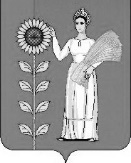 